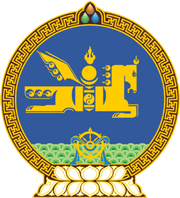 МОНГОЛ  УЛСЫН  ХУУЛЬ2018 оны 01 сарын 19 өдөр				                       Төрийн ордон, Улаанбаатар хотХҮНИЙ ДАРХЛАЛ ХОМСДОЛЫН ВИРУСЫН   ХАЛДВАР, ДАРХЛАЛЫН ОЛДМОЛ   ХОМСДОЛООС СЭРГИЙЛЭХ ТУХАЙ ХУУЛЬД  НЭМЭЛТ ОРУУЛАХ ТУХАЙ1 дүгээр зүйл.Хүний дархлал хомсдолын вирусын халдвар, дархлалын олдмол хомсдолоос сэргийлэх тухай хуулийн 7 дугаар зүйлийн 7.1.3 дахь заалтын  “донорын” гэсний дараа  “эс,” гэж, 8 дугаар зүйлийн 8.1.1 дэх заалтын “цус, цусан бүтээгдэхүүн” гэсний дараа “, эс” гэж тус тус нэмсүгэй.2 дугаар зүйл.Энэ хуулийг Донорын тухай хууль /Шинэчилсэн найруулга/ хүчин төгөлдөр болсон өдрөөс эхлэн дагаж мөрдөнө.		МОНГОЛ УЛСЫН 		ИХ ХУРЛЫН ДАРГА					 М.ЭНХБОЛД